Vypracované mi zašlete na e-mail (Kontakt bakaláři-komens, případně prikrylovaj@zsnadrazni.eu)Na obrázcích jsou vyobrazeni dva živočichové, jeden obratlovec a jeden bezobratlý. Pojmenuj je celým jménem, pokus se doplnit správné informace.    A							B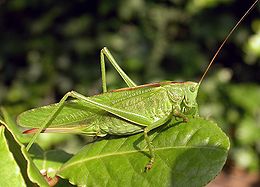 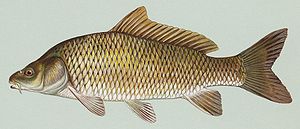 Název:                                                          B)b) Vnitřní kostru z těchto živočichů má:c) Vzdušnicemi z těchto živočichů dýchá:d) Vnější kostru z těchto živočichů má:e) Ke zkoumání hmatem používá A -                                         B –f) Vnitřní kostru z těchto živočichů má:g) Ekosystémy, ve kterých žijí: A -                                           B –h) Složené oči z těchto živočichů má:ch) Žábrami z těchto živočichů dýchá:      i) Mezi bezobratlé z těchto živočichů patří:      j) Mezi obratlovce z těchto živočichů patří: 2. Které podkmeny patří do kmene strunatců? Zaškrtni správné odpovědi.    a) kruhoústí    b) obratlovci    c) bezlebeční    d) pláštěnci3. Vytvoř správné spojení. K číslici napiš písmeno.     a) botanika                                                          1) věda o neživé přírodě     b) zoologie                                                          2) věda o živých organismech     c) biologie                                                           3) nauka o živočiších     d) geologie                                                          4) nauka o rostlinách